中國文化大學碩士班學位審定表一、院系所組：外國語文學院  英國語文學系 (含全英語授課)碩士班二、授予學位：文學碩士三、適用年度：103學年度起入學新生適用四、最低畢業學分數：30學分五、承認他所（含國內、外）學分數：9學分六、必修科目                                  七、基礎學科（以同等學力資格或非相關學系畢業之錄取者，入學後須補修底下之基礎學科） 八、申請學位論文考試規定1. 依本校「博碩士班學位論文考試辦法」辦理。2. 其他規定九、備註科目代號科 目 名 稱學分數時數備註（說明）i102英美文學研究方法22依論文屬性修習一科  i103英語教學研究方法22依論文屬性修習一科  合        計22科 目 名 稱學分數時數備註（說明）文學類課程或語言學類課程6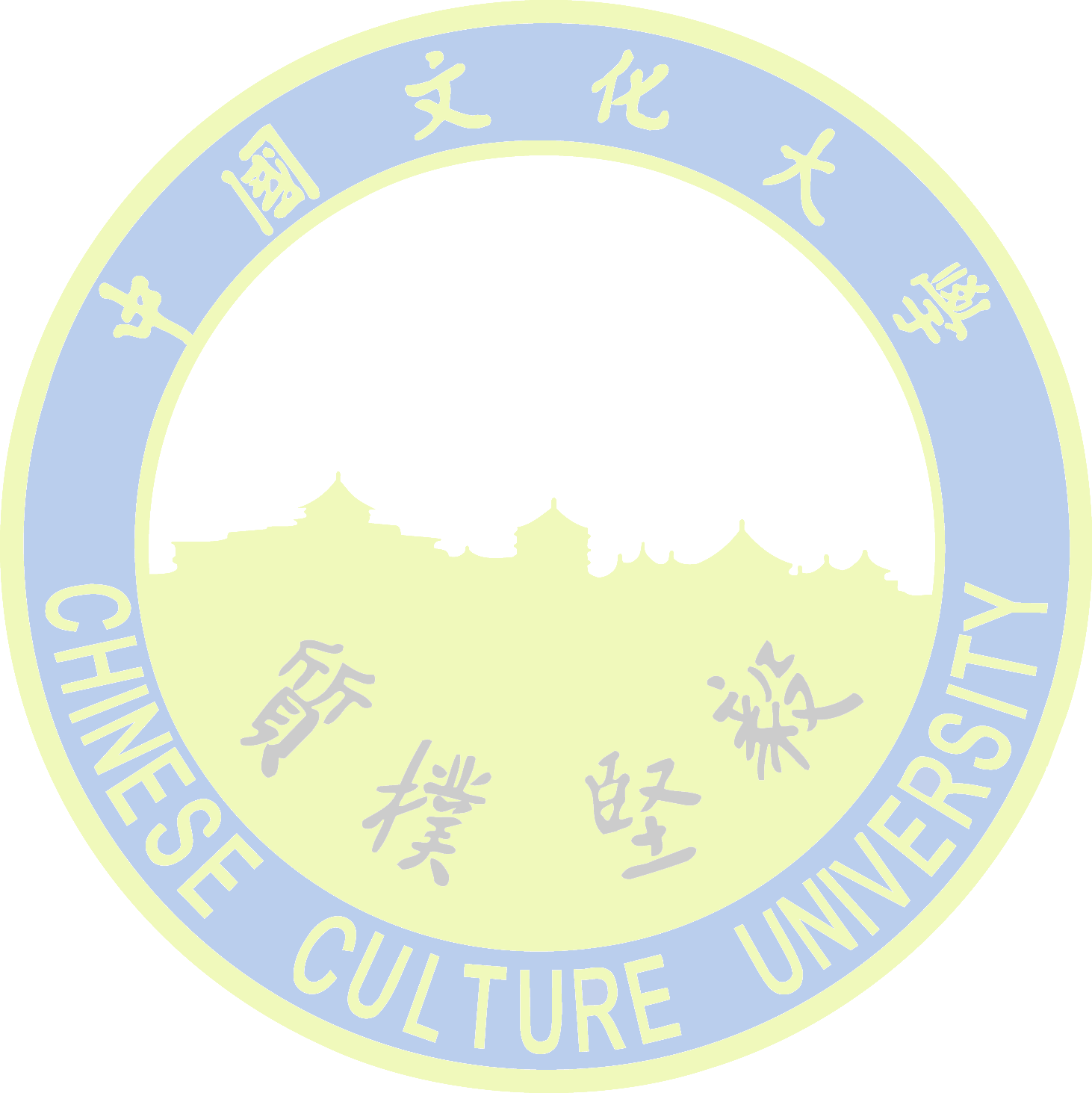 61.以下兩類課程擇一修習，依畢業論文所屬領域決定。2.文學類課程：英國文學、美國文學、戲劇、莎士比亞、喬叟作品選讀、英詩、文學作品導讀、西洋文學概論等3.語言學類課程：語言學概論、音韻學、語意學、中英句法比較、社會語言學等合        計66